FeinplanungTag der offenen TürSPMEPHSZKlassen: 1-7FR, 14.11.14Lernzielebene Schüler/innenLernzielebene Schüler/innenThema: Informatik in der SchuleGrobziele: Die SuS lernen über MaKeyMaKey Grundzüge der InformatikInstrumentelle(s) Ziel(e): -Bemerkungen (Klasse, Lernende, besondere Umstände etc.):Mario Posten + Bananenklavier Posten10-15 SuS verteilt auf 2 Stationen à je 5-8 SuSLernzielebene Studierende/rProfessionsstandards und Elemente: -ZeitFeinzieleAblaufSoz. FormMaterialTotal: 10min4min4minUnterstufe + OberstufeDie SuS können sich gegenseitig Anweisungen geben, wer agieren muss um Mario zu bewegen.Unterstufe + OberstufeDie SuS können Mario gemäss Anweisungen gemeinsam bewegen und steuern.Unterstufe + OberstufeDie SuS können auf Anweisung des Postenverantwortlichen in der Gruppe zwischen Spieler und Zuschauer wechseln.Unterstufe Die SuS können erklären, warum mit den Bananen töne erzeugt werden können.Oberstufe Die SuS können die Bananentastatur gemeinsam mit dem Studi aufbauen.Oberstufe Die SuS können den Hintergrund der MaKeyMaKey Technik erläutern.Nach der gemeinsamen Begrüssung (Roboter Spiel) kommen die SuS zum Bananenklavier und Mario Posten.Intro:Die Gruppe wird in 2 Gruppen à 5-8 SuS geteilt.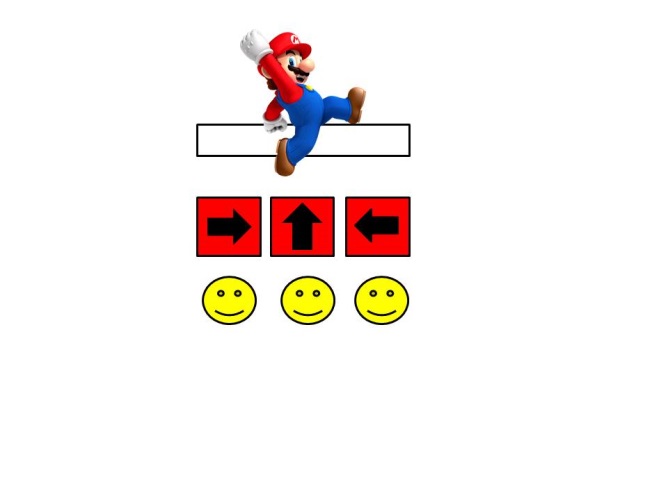 1ste Gruppe: (4min)3 SuS spielen Mario und der Rest, 2-5 SuS helfen von aussen mit Anweisungen.Stellt euch wie folgt auf: (Grafik ausdrucken an diesem Posten)Das Spiel wird erklärt: Stellt euch zu dritt in eine Reihe und haltet euch an den Händen. Ihr bedient Mario mit leichtem antippen per Fuss auf die Platte vor euch.  2te Gruppe: (4min)Unterstufe 1-4 Klassen:Die Kinder testen, ob die Bananen Töne von sich geben. NEIN. Der Studi schliesst die Bananen an, demonstriert ihre Töne und erklärt, warum die Töne jetzt entstehen.Oberstufe 5-7 Klassen:Der Studi zeigt das Programmieren kurz vor (je nach Zeit, das bereits vorgschriebene Programm erklären).Hauptteil:Die Gruppen spielen gemeinsam und wechseln auf Anweisung der jeweiligen Postenverantwortlichen (Studis) zwischen den Posten.Schlussteil:Verabschiedung GA2x MaKeyMaKey4 Bananen3 Platten Mario1 Platte Banane2 Laptops mit Programm:Scratch